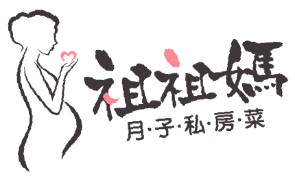        訂餐合約                                       個人資料優惠券'☆為必須要必需要全部填寫,用作購買保險用途(保費由祖祖媽支付),如未能提供或未能成功投保,煮餐員工即不能為閣下提供任何服務,敬請留意!條款及細則-提供之煮餐員工聯絡電話,只能用作查詢有關已購買的餐點查詢,煮餐服務員將不會解答其他餐點以外等 諮詢問題。-煮餐員工有權拒絕執行非其工作範圍內之工作,即員工煮餐及清潔用過廚具及餐具己外之工作。-員工休息日逢星期天及公眾假期，公眾假期服務將會順延。（ 如需要求在休息日煮餐， 需視乎人手才作安排， 如能成功安排需付手續費$200或年假$300元不等。）-服務地點只限一個。-服務地點如在鐵路沿線及步行10分鐘可到達附加費每天$20，超過十分鐘則每十分鐘20元如此類推，如需轉車需另加來回轉車費用來。偏遠地區、 村屋、有樓梯、長斜坡、需要多次轉車、車輛班次太少等其他原因,需至電看能否提供服務及另行報價,報價亦分兩種(一)電話所收集資料作初步報價,(二)到首天煮餐當日,看實際情況再作報價。-為保障員工安全,如到服務地址前會路經有危險、不安全、有惡犬等可能影響員工人身安全路經道路,本公司有拒絕此服務地址,而已繳付費用,將扣除已享用日子及$500手續費,餘下款項將會在一星期內退回。-敬請貴客必提供通風良好及運作正常廚房,內包括:雙頭爐具、中式鑊、湯煲、燉盅、基本調味料……等等給員工使用。貴客有責任及必須教道煮餐員工所有煮食用具及器皿之用法及注意事項! 如有任何厨具/器皿等損壞!本公司恕未能作出任何賠償。-員工到服務地址時，未有僱主開門及沒法聯絡僱主或廚房未能提供使用，會用30分鐘等候期，也未能進行服務的話，當以享用一天服務論，亦不會作任何補償及補回。-所有提供之食材，會因應方便購買及當日供應為考慮因素，恕未能指定購買品牌及購買地點（介意者慎買），如必須指定的話，敬請在下單前致電查詢及報價。-預告將會懸掛八號或以上風球/黑雨,當天將不會提供服務。亦可能因這個原因導致沒法購買食材,有關服務可能影響一至兩天,敬請留意!-所有因八號或以上風球/黑雨而未能提供服務,將安排容後補上,要視乎人手安排,方可確實補回之日期。-已經預約好日子及煮餐時間,如必須暫停或有改動(只限一次,多於一天將需另付附加費)，須三天前通知, 如未及時提出 ,恕未能修改及補回服務。-如發生早產或遲產,本公司將按人手安排作配合,如日子未能配合之日數,需按人手安排再作補回,亦不可用此因由作任何追討。-不能指定一位員工為妳服務,本公司將盡量配合,令妳滿意。-如對員工有任何不滿,可直接至電熱線67305344作調解或更換( 更換將視乎人手安排)。-顧客請注意:不論任何原因中止服務,已繳交款項將不獲退還,如必須作任何改動或醫生證明暫時不能享用食療,另需繳付$500手續費（ 包括改餐）,保留已購買或餘下之食療在一年內再次享用(在一年期限內未有享用,將作自動放棄論)。-敬請在訂餐前清楚說明對食物敏感及不吃的食, 方便煮餐員工不會購入此類食材。-如有任何爭議祖祖媽月子服務有限公司保留最終決定權,敬請留意!JJ MA BABYCARE SERVICES LIMITED                        FLAT A16 2/F TAI TAK IND BLDG 2-12 KWAI FAI RD KWAI CHUNG NTT: 39043177  f:39043277☆中文姓名: ☆中文姓名: 預產期:   2017 年     月     日☆英文姓名: ☆英文姓名: 分娩方式: ☆身份證號碼: ☆身份證號碼: ☆出生日期:          年     月     日服務地址(中文):  服務地址(中文):  服務地址(中文):  ☆服務地址(英文): ☆服務地址(英文): ☆服務地址(英文): 家居/ 流動電話: 緊急聯絡人姓名/電話: 緊急聯絡人姓名/電話:                  訂購餐名數量單價單價單價        總數        1$1129882988,     $   嬰兒沐浴服務   乘車費用將會在報實地址後評估收費合共     $訂金     $   餘額請在用餐首天前一星期內缴付餘额     $優惠卷 編號:有效日期扣減費用繳付總額預算用餐期完成日期上門煮餐(時間由祖祖媽按人手安排)約2-3小時完成上門煮餐(時間由祖祖媽按人手安排)約2-3小時完成上門煮餐(時間由祖祖媽按人手安排)約2-3小時完成回收餐具     2017 年    月    日    2017   年     月    日  由09:00-17:00 請提供會導致敏感食物及不吃食物(沒有的也請註明)簽名Signature日期Date